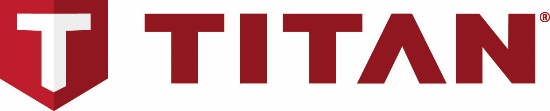 FOR IMMEDIATE RELEASEContact: Julie Goetz, Julie@goetzresultscomm.com, 952-452-3663Titan™ launches PaintersTradeCraft.com MINNEAPOLIS — July 1, 2019 — Titan, a leader in spraying technology, today announced the launch of Painters TradeCraft video series available at PaintersTradeCraft.com. The new website is an informative hub where painting contractors and professional paint business owners can access resources about spray application, business practices, and insider tips from respected industry experts like Chris Berry, the Idaho Painter, and Nick Slavik, host of “Ask a Painter” Facebook live show. Content is presented in video format, easily accessed from mobile devices and computers 24/7. A wide range of topics will be covered, such as painting and jobsite tips and tricks, trade skills development, proficiency and craftsmanship, and business best practices.  Designed to inform and provide the industry with educational resources, Painters TradeCraft videos have step-by-step instructions geared toward paint contractors of all levels. For instance, demonstrations on painting and preparation techniques, equipment use and maintenance, and time-saving tips for the jobsite will be beneficial to both new and established painting contractors. These hands-on, how-to videos can also be used as a training assets for new employees and apprentices. For seasoned painting business owners, there will be videos covering topics like successful business practices, trends affecting the industry, and ideas for new services to offer clients. “We created the Painters TradeCraft video series to provide paint contractors with real-world ideas for growing their businesses and getting the best results on the jobsite,” said Mike Collins, senior marketing manager at Titan. “By partnering with trusted, nationally recognized painting influencers, Titan is delivering exclusive content that’s not available anywhere else. We are excited to share with the industry their ideas for proven tactics and strategies that work.” Visit PaintersTradeCraft.com today to see videos not available anywhere else, such as: Which Tip for What Application – Chris Berry explains the differences between standard pressure, lower pressure HEA and fine finish tips.  Cabinet Finishing:  The Equipment – Nick Slavik explains what equipment is best for finishing cabinets.   Watch for more videos coming soon to Painters TradeCraft.com!About TitanAs a leader in spraying technology, Titan manufactures and markets a full line of professional-grade sprayers for applying a variety of coatings. Titan products include airless and air powered paint sprayers, fine finishing sprayers, sprayers for applying texture, roofing, corrosion control, insulation, and protective coatings, and line stripers for sports fields and asphalt. For nearly half a century, contractors and maintenance professionals have relied on Titan products for world-class, end-to-end solutions that are dependable and easy to use. Visit titantool.com.###Note to editors: For high resolution images, right-click on photo and save it to your hard drive. Or contact julie@goetzresultscomm.com